ΘΕΜΑ: «Κοινότητες Μάθησης. Πιλοτική εφαρμογή. Απολογισμός.»Σχετ.: (1) Π.Δ. 79/2017/άρθρο 17/παρ. 1 (όπως τροποποιήθηκε με το άρθρο 17, § 1,2,3 του Ν. 4559/ΦΕΚ 142/3-8-2018) (2) Νόμος 4547/ΦΕΚ 102/12-6-2018(3) ΦΕΚ 4299/27-9-2018/τ. 2ο (4) 1306/2-9-2019, έγγραφο της Σ.Ε.Ε. Σωτηρίας Σαμαρά με θέμα: «Προγραμματισμός και λειτουργία της σχολικής μονάδας»(5) 1514/3-10-2019, έγγραφο της Σ.Ε.Ε. Σωτηρίας Σαμαρά με θέμα: «Κοινότητες Μάθησης - Ενισχυτική Διδασκαλία»(6) 1639-1648/15-10-2019, 1657-1664/16-10-2019, 1687-1690/20-10-2019, 3ο ΠΕ.Κ.Ε.Σ., έγγραφα με θέμα: «Προγραμματισμός εκπαιδευτικού έργου»(7) 1123/22-05-2020, έγγραφο της Σ.Ε.Ε. Σωτηρίας Σαμαρά με θέματα: «α. Εβδομαδιαίο πρόγραμμα εξ αποστάσεως συνεργασίας ανά ομάδα σχολείων β. Εβδομαδιαίο πρόγραμμα επιμορφωτικών τηλεδιασκέψεων(8) 126/02-06-2020 έγγραφο του Δημοτικού Σχολείου Ν. Μυλότοπου με θέμα: «Πράξη 28η/29-05-2020»Με αιτίες από τη μια τα περιοριστικά μέτρα λόγω της πανδημίας του κορωνοϊού και από την άλλη την επιλογή των εκπαιδευτικών για διατήρηση της επαφής του παιδιού με το πολύτιμο μορφωτικό αγαθό, εκτιμούμε ότι  η εκπαιδευτική μας κοινότητα μετασχηματίστηκε σταδιακά σε μια ευρύτερη Κοινότητα Μάθησης. Χαρακτηριστικά όπως η ισχυρή αλληλεγγύη, η συνεργασία και η αδιάκοπη επικοινωνία με στόχο την επίλυση διδακτικών και ψηφιακών αναγκών κυριάρχησαν στους Συλλόγους Διδασκόντων και μετέτρεψαν σε μεγαλύτερο ή μικρότερο βαθμό τα σχολειά μας σε μικρότερες Κοινότητες Μάθησης. Όλα αυτά αποτέλεσαν έναν ξεχωριστό επίλογο της πιλοτικής εφαρμογής του προγράμματος δημιουργίας Κοινοτήτων Μάθησης ή Επαγγελματικών Κοινοτήτων Μάθησης (PLC) με τον οποίο εκκινήσαμε το επιμορφωτικό μας πρόγραμμα την τρέχουσα χρονιά 2019-2020 στα σχολεία επιστημονικής και παιδαγωγικής μας ευθύνης. Προς ενημέρωση των εκπαιδευτικών μας και προς επίρρωση των διδακτικών τους εμπειριών παραθέτουμε χρονολογικά και αντιπροσωπευτικά τις επιμορφωτικές δράσεις που πραγματοποιήθηκαν για την πιλοτική εφαρμογή του προγράμματος δημιουργίας Κοινοτήτων Μάθησης:Παρακαλούμε να λάβουν γνώση του περιεχομένου της εγκυκλίου οι εκπαιδευτικοί των σχολικών μονάδων επιστημονικής και παιδαγωγικής μας ευθύνης.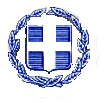 ΕΛΛΗΝΙΚΗ ΔΗΜΟΚΡΑΤΙΑΥΠΟΥΡΓΕΙΟ ΠΑΙΔΕΙΑΣ & ΘΡΗΣΚΕΥΜΑΤΩΝ             ΠΕΡΙΦΕΡΕΙΑΚΗ Δ/ΝΣΗ Π/ΘΜΙΑΣ ΚΑΙ Δ/ΘΜΙΑΣ ΕΚΠ/ΣΗΣ Κ. ΜΑΚΕΔΟΝΙΑΣ3ο ΠΕΡΙΦΕΡΕΙΑΚΟ ΚΕΝΤΡΟ ΕΚΠΑΙΔΕΥΤΙΚΟΥ ΣΧΕΔΙΑΣΜΟΥ (ΠΕ.Κ.Ε.Σ.)Βέροια,  10 Ιουνίου 2020Αρ. Πρωτ.: 1340Λ. Στρατού 72, 591 31 Βέροια [2ος όροφος]3pekes@kmaked.pde.sch.grΠληροφορίες: Σωτηρία Σαμαρά τηλ.: 6944.50.98.95e-mail: sot.sam@hotmail.comΠΡΟΣ:Διευθυντές/ντριες και Προϊσταμένους/ες Δημοτικών Σχολείων Αριδαίας και Γιαννιτσών, ευθύνης  της Συντονίστριας Εκπαιδευτικού Έργου Σωτηρίας Σαμαρά ΚΟΙΝ:  Περιφερειακή Δ/νση Α/θμιας και Β/θμιας Εκπαίδευσης Κεντρικής Μακεδονίας Δ/νση Πρωτοβάθμιας Εκπαίδευσης Νομού ΠέλλαςΗμ/νίαέναρξηςΔράσεις06/09/2019Τρίωρη επιμορφωτική συνάντηση Διευθυντών/ντριών και Προϊσταμένων Σχολικών μονάδων Θέμα: «Γιατί Κοινότητες Μάθησης ή Επαγγελματικές Κοινότητες Μάθησης των Εκπαιδευτικών; Προγραμματισμός και λειτουργία της σχολικής μονάδας»07/09/2019και εξήςΣυνεδριάσεις των Συλλόγων Διδασκόντων, ενημέρωση/συζήτηση πάνω στη θεματική «Κοινότητες Μάθησης. Αξιοποίηση απεσταλμένου επιμορφωτικού υλικού. Υποβολή προτάσεων των Συλλόγων Διδασκόντων για ενδοσχολικές επιμορφώσειςΕνδοσχολικές επιμορφώσεις που υλοποιήθηκαν22/11/2019 στο 3ο Δημοτικό Σχολείο Αριδαίας04/12/2019 στο Δημοτικό Σχολείο Μηλιάς-Ριζοχωρίου17/12/2019 στο Δημοτικό Σχολείο Παλαιφύτου17/01/2020 στα Δημοτικά Σχολεία Χρύσας-Τσάκων και Ξιφιανής Αλώρου14/02/2020 στο 4ο Δημοτικό Σχολείο ΑριδαίαςΠρογραμματισμένες ενδοσχολικές επιμορφώσεις που λόγω συνθηκών ματαιώθηκανΔημοτικά Σχολ. Προμάχων, Όρμας και Βορεινού-Νεοχωρίου (27/01/2020), Λουτρακίου (31/3/2020), Σωσάνδρας (08/04/2020), Πολυκάρπης- 23/10/2019Δημιουργία Κοινότητας Μάθησης των Ολιγοθεσίων Δημοτικών Σχολείων Φιλώτειας, Θεοδωρακείου, Φούστανης, Σαρακηνών και Κωνσταντίας: 23/10/2019: 1η δίωρη επιμορφωτική συνάντηση (13:30 – 15:30 μ.μ.) της Κοινότητας Μάθησης των Ολιγοθεσίων Σχολείων Φιλώτειας, Θεοδωρακείου, Φούστανης, Σαρακηνών και Κωνσταντίας.Θέματα: α. Προσδοκίες από τη συμμετοχή μου στην εν λόγω κοινότητα                          β. «Δέκα βήματα για να δημιουργήσουμε μια Κοινότητα Μάθησης»11/11/2019: 2η  δίωρη επιμορφωτική συνάντηση (13:30 – 15:30 μ.μ.) της Κοινότητας Μάθησης των Ολιγοθεσίων Σχολείων Φιλώτειας, Θεοδωρακείου, Φούστανης, Σαρακηνών και Κωνσταντίας          Θέματα: α. Εξατομικευμένη εφαρμογή της μεθοδολογίας για την αξιολόγηση δυσκολιών  χαμηλής σχολικής επίδοσης και για την κατάρτιση προγράμματος παρέμβασης             β. Δημιουργία ψηφιακής πλατφόρμας ως αποθετήριο ανταλλαγής ιδεών και                  προτάσεων27/11/2019: 3η τρίωρη επιμορφωτική συνάντηση (13:30 – 16:30 μ.μ.)  της Κοινότητας Μάθησης των Ολιγοθεσίων Σχολείων Φιλώτειας, Θεοδωρακείου, Φούστανης, Σαρακηνών και ΚωνσταντίαςΘέματα: α. Ενημέρωση των εκπαιδευτικών των παραπάνω σχολείων σχετικά με το Διαπε-                    ριφερειακό θεματικό δίκτυο «Ασφάλεια στο Διαδίκτυο» στο οποίο δήλωσαν                     συμμετοχή.  Διάδραση με την ιστοσελίδα του δικτύου.                β. Επιλογή επιμέρους θεματικών από τα σχολεία για σχεδιασμό δράσεων: Δημ.      Σχ. Σαρακηνών, «Εθισμός στο διαδίκτυο». Δημ. Σχ. Φούστανης, «Εγκυρότητα  πληροφοριών». Δημ. Σχ. Φιλώτειας, «Εγκυρότητα πληροφοριών». Δημ. Σχ.     Θεοδωρακείου, «Διαδικτυακός εκφοβισμός».              γ. Επιμορφωτικές πτυχές για τη διδασκαλία σε πολύγλωσσο περιβάλλον. Επίδοση παραδειγματικού εκπαιδευτικού υλικού δραστηριοτήτων για τη διδασκαλία της ελληνικής ως β΄ Ξένης Γλώσσας (α).             δ. Ανάρτηση των παραπάνω στην ψηφιακή πλατφόρμα επικοινωνίας 11/12/2019: 4η δίωρη επιμορφωτική συνάντηση (13:30 – 15:30 μ.μ.)  της Κοινότητας Μάθησης των Ολιγοθεσίων Σχολείων Φιλώτειας, Θεοδωρακείου, Φούστανης, Σαρακηνών και ΚωνσταντίαςΘέματα: α. Κατάθεση εμπειριών στην κοινότητα και ανταλλαγή  σκέψεων από την πορεία                       της εξατομικευμένης εφαρμογής προγράμματος για μαθητές/τριες με χαμηλή                     σχολική επίδοση                 β. Παρουσίαση έκδοσης ψηφιακής μαθητικής εφημερίδας από το Δημ. Σχ. Φιλώτειας με την υποστηρικτική συνεργασία και εμπλοκή του Δημ. Σχ. Σαρακηνών                 γ.  Επίδοση παραδειγματικού εκπαιδευτικού υλικού δραστηριοτήτων για τη δι-                       δασκαλία της ελληνικής ως β΄ Ξένης Γλώσσας (β).                      δ.  Αναστοχασμός και επισήμανση σχετικά με συγκεκριμένα μαθησιακά οφέλη                   που προέκυψαν  από την  αλληλεπίδραση των μελών της κοινότητας           ε.  Ανάρτηση των παραπάνω στην ψηφιακή πλατφόρμα επικοινωνίας21/01/2020: 5η δίωρη επιμορφωτική συνάντηση (13:30 – 15:30 μ.μ.) της Κοινότητας Μάθησης των Ολιγοθεσίων Σχολείων Φιλώτειας, Θεοδωρακείου, Φούστανης, Σαρακηνών και Κωνσταντίας  Θέματα: α. Κατάθεση εμπειριών και ανταλλαγή  σκέψεων από την πορεία της εξατομικευ-                   μένης εφαρμογής προγράμματος για μαθητές/τριες με χαμηλή σχ. επίδοση.             β. Παρουσίαση στην κοινότητα των δραστηριοτήτων και του υλικού που δημιουρ-                  γήθηκαν από τα Δημοτικά Σχολεία Σαρακηνών, Θεοδωρακείου και Φιλώτειας                  στο πλαίσιο της συμμετοχής τους στο Διαπεριφερειακό θεματικό δίκτυο «Ασφά-                  λεια στο Διαδίκτυο» και εν όψει της συμμετοχής τους στην ημερίδα που διοργά-                  νωσε το εν λόγω δίκτυο στο «Νόησις».07/10/2019Δημιουργία Κοινότητας Μάθησης στο 3ο Δημοτικό Σχολείο Αριδαίας:07/10/2019: Κατόπιν αιτήματος του σχολείου, συμμετοχή στη συνεδρίαση του Συλλόγου Διδασκόντων, παρουσίαση και συζήτηση της φιλοσοφίας των Κοινοτήτων Μάθησης.13/11/2019: Συνάντηση συνεργασίας στο 3ο Δημ. Σχ. Αριδαίας με ομάδα εκπαιδευτικών εν όψει της επικείμενης ενδοσχολικής επικμόρφωσης22/11/2019: Ενδοσχολική επιμόρφωση με θέμα, «Δάσος, πηγή ζωής και δημιουργίας: Οργάνωση, σχεδιασμός εκπαιδευτικού προγράμματος καθολικής εφαρμογής. Αξιοποίηση ψηφιακών εργαλείων-Καλλιέργεια γραμματισμών».18 ώρες εφαρμογή του παραπάνω εκπαιδευτικού προγράμματος στην Δ2΄ τάξη του σχολείου σε συνδιδασκαλία με την εκπαιδευτικό της τάξης κ. Εύα Τσορακίδου και ειδικότερα ένα δίωρο ανά βδομάδα ως εξής: 11/12/2019, 20/12/2019, 13/01/2020, 15/01/2020, 22/01/2020, 07/02/2020, 12/02/2010, 19/02/2020, 26/02/2020 Παράλληλη εφαρμογή του προγράμματος από τα τμήματα του σχολείου.04/03/20: Δίωρη επιμορφωτική συνάντηση/συζήτηση (13:30-15:30) αποτίμησης της πορείας του κοινού προγράμματος στο 3ο Δημοτικό Σχολείο Αριδαίας. Νέοι στόχοι (δεν ολοκληρώθηκαν λόγω της πανδημίας).         16/03/20 - Εξ αποστάσεως διδασκαλία και επικοινωνία: Κοινότητες Μάθησης22/05/2020: α. Κατόπιν αιτήματος του Συλλόγου Διδασκόντων του Δημοτικού Σχολεί-                             ου Νέου Μυλότοπου διδακτικός σχεδιασμός μαθήματος «σύγχρονης»                             διδασκαλίας μέσω της πλατφόρμας τηλεκπαίδευσης Webex meetings                             της Cisco. Θέμα: «Διδασκαλία του κειμενικού είδους του επιχειρήμα-                            τος σε μαθητές/τριες  ΣΤ΄ Δημοτικού».21/05/2020: α. Επιμορφωτική τηλεδιάσκεψη Συλλόγων Διδασκόντων Δημοτικών Σχο-                            λείων Αρχαγγέλου, Περίκλειας, Νότιας, Φιλώτειας, Φούστανης, Δωρο-                            θέας, Θεοδωρακείου, Μηλιάς-Ριζοχωρίου, Σαρακηνών, Κωνσταντίας,                             Ίδας  25/05/2020: β. Επιμορφωτική τηλεδιάσκεψη των Συλλόγων Διδασκόντων των Δημοτι-                                     κών Σχολείων  Παλαιφύτου, Ν. Μυλότοπου, Π. Μυλότοπου, Τριφυλ-                                      λίου, Δροσερού, Γυψοχωρίου   25/05/2020  γ. Επιμορφωτική τηλεδιάσκεψη των Συλλόγων Διδασκόντων των Δημοτι-                                     κών Σχολ. 1ου Αριδαίας, Λουτρακίου, Αψάλου, Ξιφιανής, Γαρεφείου27/05/2020   δ. Επιμορφωτική τηλεδιάσκεψη των Συλλόγων Διδασκόντων των Δημοτι-                             κών Σχολ.:  2ου Αριδαίας, Προμάχων, Χρύσας-Τσάκων, Πολυκάρπης,                             Βορεινού-Νεοχωρίου 3ου, 4ου Αριδαίας, Σωσάνδρας, Εξαπλατάνου,                              Όρμας Θέμα των τηλεδιασκέψεων:  Κοινότητες μάθησης: Διδακτικός σχεδιασμός για την εξ αποστάσεως σύγχρονη διδασκαλία. Η θεωρητική προσέγγιση και η εμπειρία της εφαρμογής         6 ώρες εφαρμογή του διδακτικού σχεδιασμού για τη διδασκαλία του κειμενικού είδους του επιχειρήματος στους μαθητές και τις μαθήτριες της Στ΄ τάξης του Δημοτικού Σχολείου Νέου Μυλότοπου σε συνδιδασκαλία με την εκπαιδευτικό της τάξης κ. Καλλιόπη Τσιάλμα ως εξής:22/05/2020 και 27/05/2020: από ένα δίωρο «σύγχρονη» συνδιδασκαλία μέσω της   πλατφόρμας τηλεκπαίδευσης Webex  meetings της Cisco05/06/2020: α. Δίωρη συνδιδασκαλία στη φυσική τάξη                        β. Παρουσίαση του περιεχομένου της διδασκαλίας στον Σύλλογο Δ/ντων                              του Δημοτικού Σχολείου Ν. Μυλότοπου.                            Συζήτηση   Εσωτερική διανομή: 1. Οργανωτικό Συντονιστή                                          3ου ΠΕ.Κ.Ε.Σ. - Βέροια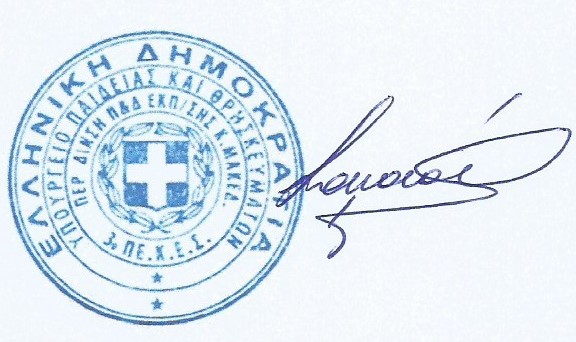                                   Σωτηρία Σαμαρά                 Συντονίστρια Εκπαιδευτικού Έργου                   3ου ΠΕ.Κ.Ε.Σ. Κεντρικής Μακεδονίας                          (Κλάδος ΠΕ 70 Δασκάλων)